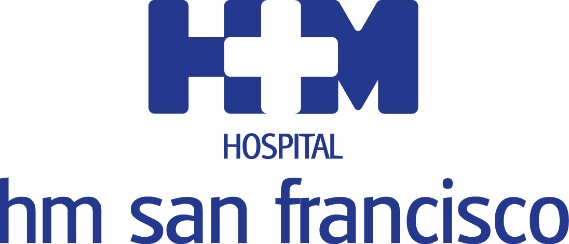 Aporta importantes mejoras en la seguridad del paciente y en la precisión operatoriaHM SAN FRANCISCO REALIZA CON ÉXITO LA PRIMERA INTERVENCIÓN QUIRÚRGICA CON EL SISTEMA DE IMAGEN INTRAOPERATORIA O-ARM Y DE NAVEGACIÓN S8La operación fue llevada a cabo por el especialista en Neurocirugía de   HM Hospitales en León, Dr. Robla Costales, y consistió en la estabilización y artrodesis de una fractura vertebral inestable que producía compresión medularHM San Francisco es el primer hospital privado del norte de España en contar con las últimas tecnologías de navegación e imagen intraoperatoria de MedtronicLeón, 9 de septiembre de 2021.- El Hospital HM San Francisco ha realizado la primera intervención quirúrgica con la nueva generación de sistemas de navegación StealthStation® y de imagen intraoperatoria O-arm de la compañía Medtronic, líder mundial en cirugía navegada, robótica y de columna vertebral. Este hecho coloca a HM San Francisco como uno de los referentes en este campo en el norte de España, ya que es el primer hospital privado de dicha zona en contar con dicho arsenal tecnológico.La operación fue llevada a cabo por el especialista en Neurocirugía de                   HM Hospitales en León, Dr. Robla Costales, y consistió en la estabilización y artrodesis de una fractura vertebral inestable que producía compresión medular. Esta nueva tecnología utilizada permite navegar con datos de alta precisión, bidimensionales y tridimensionales, en tiempo real, en intervenciones de patología craneal y columna vertebral.El Dr. Robla Costales destaca que “disponer del sistema de TAC intraoperatorio  O-arm y de la neuronavegación S8  nos aporta precisión y fiabilidad para realizar las cirugías de columna y la consiguiente mayor seguridad para el paciente. Es un avance extraordinario el poder disponer de esta tecnología de última generación gracias al acuerdo de colaboración sin precedentes alcanzado entre HM Hospitales en León y Medtronic”. Una de las ventajas de sistema O-arm respecto a otros sistemas del mercado es que permite mejorar la seguridad del paciente durante la intervención, generando menos riesgos gracias a su diseño exclusivo con apertura y cierre del sistema alrededor del paciente, haciéndolo más ágil y versátil. Además, el sistema ofrece la posibilidad y flexibilidad de dar soporte a varios quirófanos a la vez.El sistema O-arm proporciona a los especialistas durante la intervención en tiempo real imágenes multidimensionales en 2D y volumétricas en 3D, así como imágenes fluoroscópicas. Esto permite que el cirujano vea la anatomía del paciente en la posición operativa, supervisar el estado de la cirugía y verificar los cambios quirúrgicos durante todo el procedimiento.Los sistemas StealthStation y O-arm están diseñados para tratar patologías complejas y graves de columna vertebral mediante una aproximación poco invasiva, reduciendo la estancia hospitalaria. Asimismo, utilizar esta tecnología de imagen y navegación en tiempo real en el quirófano aporta la máxima precisión en cada cirugía, y permite la colocación de las prótesis utilizadas para el tratamiento de la patología vertebral de manera óptima, evitando reintervenciones y pruebas radiológicas postoperatorias. Además, es importante destacar que el sistema O-arm reduce a la mitad la dosis de radiación y permite adquirir un volumen tridimensional superior respecto a otros sistemas en el mercado, lo que es de gran utilidad en cirugía de columna vertebral.HM HospitalesLos hospitales leoneses HM San Francisco y HM Regla forman parte de               HM Hospitales, el grupo hospitalario privado de referencia a nivel nacional, que basa su oferta en la excelencia asistencial sumada a la investigación, la docencia, la constante innovación tecnológica y la publicación de resultados. En la actualidad HM San Francisco y HM Regla cuenta con una plantilla de más de 250 profesionales y una completa guía médica compuesta por más de 150 especialistas, lo que permite ofrecer una medicina de calidad e innovadora centrada en el cuidado de la salud y el bienestar de sus pacientes y familiares.HM Hospitales está formado por 42 centros asistenciales: 16 hospitales, 4 centros integrales de alta especialización en Oncología, Cardiología, Neurociencias y Fertilidad, además de 22 policlínicos. Todos ellos trabajan de manera coordinada para ofrecer una gestión integral de las necesidades y requerimientos de sus pacientes.